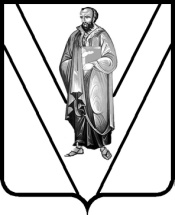 СОВЕТМУНИЦИПАЛЬНОГО ОБРАЗОВАНИЯПАВЛОВСКИЙ РАЙОНР Е Ш Е Н И Еот 29.07.2019 г.    			     № 73/464ст-ца ПавловскаяО внесении изменений в решение Совета муниципального образования Павловский район от 26 января 2017 года №  26/175           «Об утверждении перечня земельных участков, находящихся в муниципальной собственности муниципального образования Павловский район, а также земельных участков государственная собственность на которые не разграничена, расположенных на территории муниципального образования Павловский район и предназначенных для индивидуального жилищного строительства или для ведения личного подсобного хозяйства в границах населенного пункта (приусадебный земельный участок), в целях предоставления гражданам, имеющим трех и более детей»В соответствии с Земельным кодексом Российской Федерации, Федеральным законом от 6 октября 2003 года  № 131-ФЗ «Об общих принципах организации местного самоуправления в Российской Федерации», Законом Краснодарского края от 5 ноября 2002 № 532-КЗ «Об основах регулирования земельных отношений в Краснодарском крае», Законом Краснодарского края от 26 декабря 2014 года № 3085-КЗ «О предоставлении гражданам, имеющим трех и более детей, в собственность бесплатно земельных участков, находящихся в государственной или муниципальной собственности», действуя на основании Устава муниципального образования Павловский район, Совет муниципального образования Павловский район р е ш и л: 1. Внести в решение Совета муниципального образования Павловский район от 26 января 2017 года №  26/175 «Об утверждении перечня земельных участков, находящихся в муниципальной собственности муниципального образования Павловский район, а также земельных участков государственная собственность на которые не разграничена, расположенных на территории муниципального образования Павловский район и предназначенных для индивидуального жилищного строительства или для ведения личного подсобного хозяйства в границах населенного пункта (приусадебный земельныйучасток), в целях предоставления гражданам, имеющим трех и более детей» следующие изменения: 1) приложение к решению изложить в новой редакции (приложение).2. Контроль за выполнением настоящего решения возложить на комиссию по финансам, бюджету и налогам (Зуева). 3. Решение вступает в силу со дня его опубликования.Глава муниципального образованияПавловский район    						                              Б.И. Зуев Решение принято на заседании Совета муниципального образования Павловский район 29 июля годаПредседатель Совета муниципального образования Павловский район 				                       В.И. Лесовой